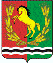 АДМИНИСТРАЦИЯМУНИЦИПАЛЬНОГО ОБРАЗОВАНИЯ РЯЗАНОВСКИЙ СЕЛЬСОВЕТ
АСЕКЕЕВСКОГО РАЙОНА ОРЕНБУРГСКОЙ ОБЛАСТИПОСТАНОВЛЕНИЕ ===================================================================== 27.12.2018                                       с. Рязановка                                         № 75-пОб утверждении Порядка формирования и ведения  реестра  источников доходов бюджета муниципального образования Рязановский сельсоветВ соответствии со статьей 47.1 Бюджетного кодекса Российской Федерации, постановлением Правительства Российской Федерации от 31.08.2016 № 868 «О порядке формирования и ведения перечня источников доходов Российской Федерации», Уставом муниципального образования Рязановский сельсовет, администрация муниципального образования Рязановский сельсовет постановляет:Утвердить Порядок формирования и ведения  реестра источников доходов бюджета согласно приложению.Постановление вступает в силу после  его официального опубликования (обнародования). Опубликовать постановление на официальном сайте муниципального образования Рязановский сельсовет в сети Интернет. Контроль за исполнением постановления оставляю за собой.Глава муниципального образования                                               А.В. БрусиловПриложение №1к постановлению администрациимуниципального образования                                                                                                                 Рязановский сельсовет                                                                                          от 27.12.2018г. № 75-пПорядок формирования и ведения  реестра  источников доходов бюджета  муниципального образования Рязановский сельсовет1. Настоящий порядок формирования и ведения реестра источников доходов бюджета  муниципального образования Рязановский сельсовет (далее – Порядок), разработан в соответствии с Бюджетным кодексом Российской Федерации. Порядок устанавливает основные принципы и правила формирования и ведения реестра источников доходов бюджета муниципального образования Ряязановский сельсовет. 2. Реестр источников доходов бюджета – свод информации о доходах бюджета по источникам доходов бюджета  муниципального образования Рязановский сельсовет, формируемой в процессе составления, утверждения и исполнения бюджета, на основании перечня источников доходов бюджета муниципального образования Рязановский сельсовет.3. Формирование и ведение реестра источников доходов бюджета муниципального образования Рязановский сельсовет осуществляется специалистом муниципального образования Рязановский сельсовет  в соответствии с требованиями настоящего Порядка.4. Администрация осуществляет проверку фрагментов реестра источников доходов, на предмет отсутствия искажений и неточностей в обязательных реквизитах нормативных правовых актов Российской Федерации, Оренбургской области, муниципальных правовых актов органов местного самоуправления муниципального образования Рязановский сельсовет и заключенных органами местного самоуправления договоров и соглашений (отдельных статей, пунктов, подпунктов, абзацев нормативных правовых актов, договоров и соглашений), содержащихся в представленном фрагменте реестра источников доходов, а также на предмет соответствия нормам действующего законодательства муниципальных правовых актов.5. Формирование и ведение реестра источников доходов бюджета муниципального образования Рязановский сельсовет осуществляется в бумажном и электронном форматах.6. Формирование и ведение реестра источников доходов бюджета муниципального образования Рязановский сельсовет осуществляется по форме согласно приложению к настоящему Порядку.7. Данные реестра используются при составлении проекта бюджет муниципального образования Рязановский сельсовет на очередной финансовый год и плановый период. Приложениек Порядку формирования и веденияреестра источников доходовбюджетаРеестр источников доходов бюджета муниципального образования Рязановский сельсоветна "___" _________ 20___ годаНаименование финансового органа(органа управления территориальногофонда медицинского страхования)     _______________________________________Наименование бюджета                _______________________________________Единица измерения                   рублейРуководитель(уполномоченное лицо) ____________   _________   __________________________                      (должность)    (подпись)    (расшифровка подписи)Исполнитель           ____________   _________   __________________________                                                                   "__" _______ 20__ г.                      (должность)    (подпись)     (расшифровка подписи)Номер реестровой записиНаименование группы источников доходов бюджетов/наименование источника дохода бюджетаКод классификации доходов бюджетовКод классификации доходов бюджетовНаименование главного администратора доходовПрогноз доходов бюджета на 20___ г. (текущий финансовый год)Кассовые поступления в текущем финансовом году (по состоянию на "___" _______ 20__ г.)Оценка исполнения 20__ г. (текущий финансовый год)Прогноз доходов бюджетаПрогноз доходов бюджетаПрогноз доходов бюджетаНомер реестровой записиНаименование группы источников доходов бюджетов/наименование источника дохода бюджетакоднаименованиеНаименование главного администратора доходовПрогноз доходов бюджета на 20___ г. (текущий финансовый год)Кассовые поступления в текущем финансовом году (по состоянию на "___" _______ 20__ г.)Оценка исполнения 20__ г. (текущий финансовый год)на 20__ г (очередной финансовый год)на 20__ г. (первый год планового периода)на 20___ г. (второй год планового периода)1234567891011ИтогоИтогоИтогоИтогоИтого